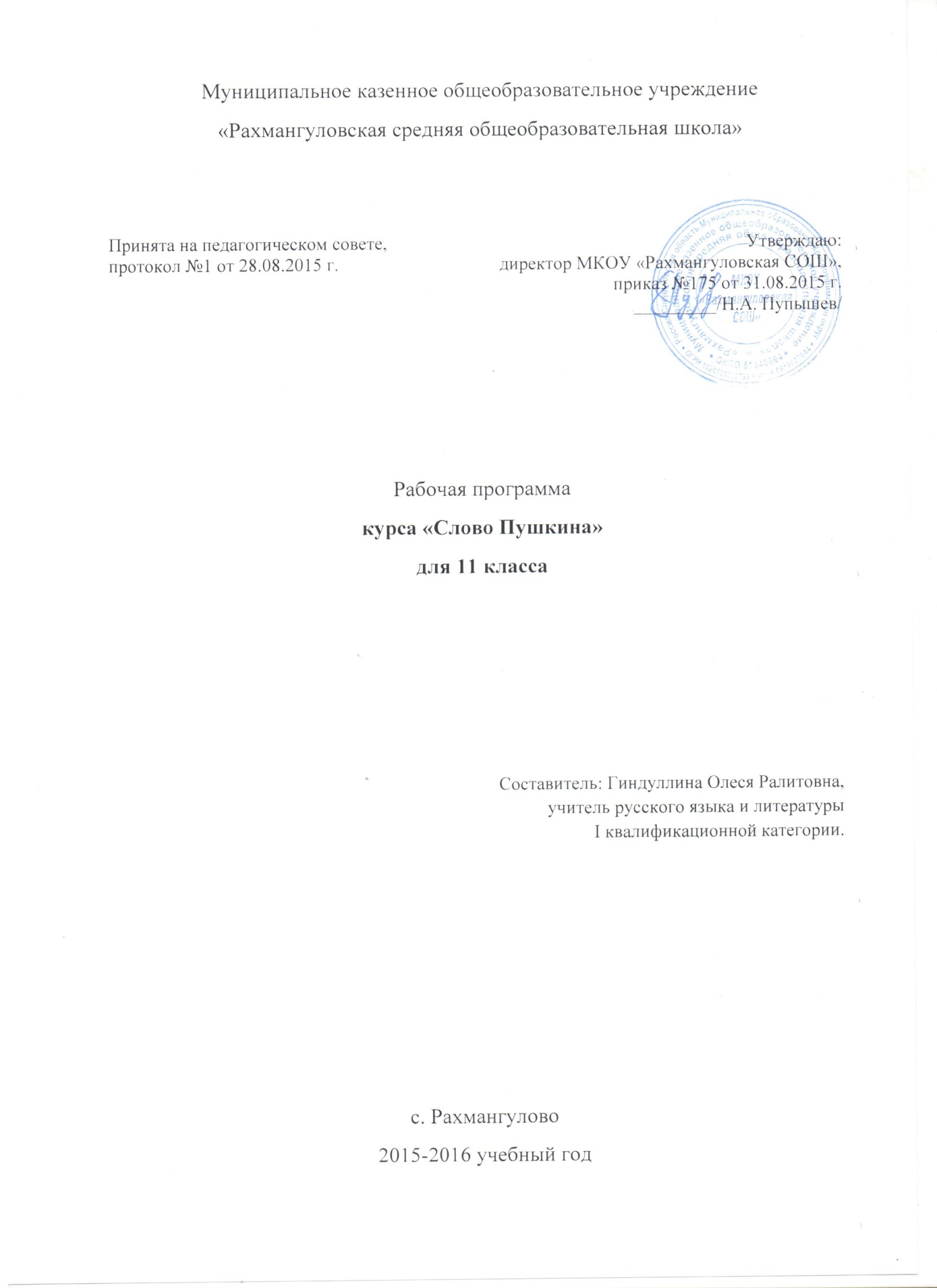 Пояснительная запискаРабочая программа составлена в соответствии со следующими нормативно-правовыми документами:  Федеральный уровеньФедеральный закон от 29 декабря 2012г. № 273-ФЗ «Об образовании в РоссийскойФедерации» с изменениями в действующей редакции;Федеральный базисный учебный план, утвержденный приказом МинобразованияРоссии от 09.03.2004г. №1312 «Об утверждении федерального базисного учебного плана и примерных учебных планов для образовательных учреждений РФ, реализующих программы общего образования» (со всеми последующими изменения);СанПин 2.4.2. № 2821-10 «Санитарно-эпидемиологические требования к условиям иорганизации обучения в общеобразовательных учреждениях» (зарегистрировано в Минюсте России 03.03.2011г., рег. № 19993);Федеральный перечень учебников, рекомендованных Министерством образования инауки РФ к использованию в образовательном процессе в общеобразовательных учреждениях, утвержденный приказом Министерства образования и науки РФ от 31.03.2014г. № 253;Региональный уровеньЗакон Свердловской области от 15 июля 2013 года № 78-ОЗ «Об образовании вСвердловской области».Школьный уровеньУстав Муниципального казенного общеобразовательного учреждения «Рахмангуловская средняя общеобразовательная школа», утвержденный приказом начальника Муниципального отдела управления образованием, муниципального образования Красноуфимский округ от 22.08.2014 г. № 406; Основная образовательная программа Муниципального казенного общеобразовательного учреждения «Рахмангуловская средняя общеобразовательная школа», утвержденная на заседании педагогического совета школы Протокол № 1 от 30.08.2014 г, приказом директора от 30.08.2014 г. №168;Положение о рабочей программе МКОУ «Рахмангуловская средняя общеобразовательная школа», утвержденное приказом от 30.08.2014г. № 168.        Программа составлена на основе программы курсов автора Т. М. Пахновой и ориентирована на обучающихся 11 класса. Курс рассчитан на 34 часа (1 раз в неделю).Актуальность курса       Обращение к произведениям А.С. Пушкина на занятиях русским языком в старших классах дает возможность увидеть, как живут, как употребляются языковые средства разных уровней (фонетические, лексические, грамматические) в безукоризненных образцах искусства  слова, какими являются пушкинские творения, его стихи, проза, отрывки из статей, дневников, писем.       Внимание к языковым особенностям текстов (отрывков) помогает глубже понять их содержание, приближает к разгадке авторского замысла, позволяет увидеть неповторимое своеобразие пушкинского языка – слова А.С. Пушкина.      «Слово»  – понятие многозначное: это не только единица языка, которая изучается в лексике,  – это сам язык, язык Пушкина, язык его произведений, это сами произведения Пушкина, обращенные к читателям всех поколений.      Задача курса  – показать роль Пушкина как «начала всех начал» в истории русского литературного языка; дать систематические сведения о выразительной функции лексических, фонетических, грамматических средств на примере их употребления в текстах Пушкина и в текстах о Пушкине; усовершенствовать умения и навыки анализа текста.    Курс состоит из нескольких разделов (тематических блоков): «Пушкин как основоположник современного русского литературного языка», «Пушкин о русском  слове», «Выразительные возможности русского слова, воплощенные в поэзии и прозе Пушкина», «Тексты Пушкина как ―гармоническое целое‖», «Выразительное чтение произведений Пушкина». Последовательность их изучения может быть изменена.    Курс носит теоретико-практический характер. Особое внимание следует обратить на самостоятельную исследовательскую деятельность учащихся (подготовку рефератов, докладов, отбор материала для сочинений, редактирование сочинений).    Для наблюдений и для анализа полезно обращаться к материалам рукописей, давать задания, например, такого характера:  «Сравните черновой вариант и окончательный текст. Укажите их различия. Чем, по вашему мнению, объясняется авторская правка?».    На занятиях можно работать не только с пушкинскими произведениями (отрывками), но и с текстами о Пушкине, о языке его произведений.    Необходима постоянная работа со словарями и со справочниками.   1. Введение. А.С. Пушкин как основоположник современного русского литературного языка.    2. Пушкин о русском слове.   3.  Выразительные возможности русского слова, воплощенные в поэзии и прозе Пушкина.   4. Тексты Пушкина как «гармоническое целое».   5. Выразительное чтение произведений Пушкина.       Цель курса: развивать и обогащать речь обучающихся средствами литературного  языка.       Задачи курса:    -способствовать расширению речевого опыта учащихся;   -развивать навыки исследовательской деятельности;   -на основе анализа текстов художественной литературы показать употребление    лексических, грамматических средств языка в текстах разных стилей, в том числе в «безукоризненных образцах», какими являются произведения русской классической литературы;   - воспитывать культуру чтения и восприятия художественного текста, бережного,       внимательного, вдумчивого отношения к слову. Обращение к произведениям А. С. Пушкина на занятиях русским языком в старших классах дает возможность увидеть, как живут, как употребляются языковые средства разных уровней в «безукоризненных образцах» искусства слова, какими являются пушкинские стихи, проза, критические статьи, дневниковые записи и письма.Внимание к языковым особенностям текстов помогает глубже понять их содержание, позволяет увидеть неповторимое своеобразие пушкинскогоязыка — слова А. С. Пушкина. Называя программу «Слово Пушкина», мы имели в виду, что «слово» — понятие многозначное. Это не только основная единица языка, которая изучается в разделе «Лексика», но и сам язык, язык Пушкина, язык его произведений. Курс носит т е о р е т и к о -п р а к т и ч е с к и й  х а р а к т е р. Особое внимание следует обратить на самостоятельную творческую деятельность учащихся исследовательского характера (подготовка рефератов, докладов, отбор материала для сочинений, редактирование сочинений).На занятиях широкое применение может найти не только работа по анализу пушкинских произведений (целиком или их отрывков), но и комплексное исследование текстов о Пушкине, о языке его произведений.Особое внимание следует обратить на работу со словарями, справочниками, на подготовку конспектов, рефератов.     Содержание программы     Введение. А. С. Пушкин как основоположник современного русского литературного языка. Традиции и новаторство в языке пушкинских произведений. Взгляды Пушкина на историю русского языка и пути его развития. Пушкин о богатстве и выразительности русского языка. Органическое соединение книжной языковой культуры и живой народной речи в творчестве Пушкина. Писатели, лингвисты и литературоведы о слове Пушкина. Слово Пушкина как источник культуры русской речи. Слово Пушкина как источник духовно-нравственного развития личности. Развитие и совершенствование чувства языка, «чувства соразмерности и сообразности» на основе анализа языка пушкинских произведений. Произведения Пушкина —диалог с читателем. Чтение как вид речевой деятельности.      Пушкин о русском слове. Богатство и выразительность русского языка. Русский язык среди других европейских языков. Русский язык как материал словесности. Звучность и выразительность, «гибкость и правильность». Словарное богатство языка, смысловая емкость русского слова («...разум неистощим в соображении понятий, как язык неистощимв соединении слов»). Слово и мысль. Творческая смелость и новаторство художника слова. Самобытные, национальные основы литературного языка. Народный язык — основа и источник языка литературного. Свойства русского слова, воплощенные в народных сказках, песнях, пословицах, поговорках. Соотношение языка разговорного и книжного.Вопросы грамматики («Грамматика не предписывает законов языку, но изъясняет и утверждает его обычаи»). Речевые идеалы Пушкина: чистота, национальная самобытность, простота языка, благозвучие; ясность и точность выражения. Пушкин о языке и стиле некоторых писателей(Карамзин, Жуковский, Грибоедов, Гоголь и др.).     «Русский язык — это прежде всего Пушкин»     (А. Толстой). Выразительные средства русской фонетики и интонации в  произведениях Пушкина. Звуковая, интонационная организация речи в прозаическом и поэтическом тексте. Благозвучиеречи. Звукопись как одно из средств создания художественного образа. Звуковая гармония, аллитерация, ассонанс. Ритм, рифма. Ударение словесное и логическое. Интонация предложения и текста. Богатство и разнообразие интонационной организации пушкинских произведений разных жанров. Интонация и пунктуация.     Выразительные средства лексики и фразеологии в произведениях Пушкина. Переносное употребление слова. Тропы. Употребление синонимов, антонимов (в том числе контекстуальных).Оксюморон. Употребление омонимов, паронимов. Каламбур. Употребление стилистически окрашенных слов в произведениях разных жанров. Устаревшие слова и их употребление в поэтических и прозаических произведениях Пушкина. Историзмы. Архаизмы.Слово и контекст. Нормы сочетаемости. «Обоснованные отступления от нормы» (Л.Щерба) в художественном тексте. Смысловая гибкость русского слова. Особенности употребления многозначных слов. «Приращение смысла» в условиях нового контекста. Лексические средства связи между предложениями в тексте. Лексический повтор, его роль вхудожественном тексте. Ключевые слова. с Традиционно-поэтическая лексика. Слова-символы в произведениях Пушкина. Экспрессивные возможности фразеологизмов, их индивидуально-авторское преобразование в произведениях Пушкина. Афоризмы, созданные Пушкиным. Их употребление в произведениях писателей XIX, XX и XXI вв.     Использование в произведениях Пушкина выразительных возможностей русского словообразования. Повтор однокоренных слов в художественном тексте. Использование слов с одинаковыми суффиксами и приставками. Словообразовательнаяанафора. Использование слов с суффиксами оценки. Индивидуально-авторские новообразования.     Использование в произведениях Пушкина выразительных средств морфологии и синтаксиса. Грамматический повтор в тексте (видо-временная соотнесенность в использовании глагольных форм, синтаксический параллелизм). Частотность употребления слов различных частей речи в зависимости от типа текста (повествование, описание), стиля. Особенности употребления глаголов в пушкинской прозе. Личные местоимения в повествовании от первого и третьего лица. Местоимения я, мы в поэтическом тексте. Использование односоставных предложений, конструкций с обращениями, вопросительных и побудительных предложений. Стилистические возможности синтаксиса. Прямая речь,несобственно прямая речь. Грамматические синонимы. Анафора, эпифора, инверсия, градация, риторический вопрос, риторическое обращение и др.    Тексты Пушкина как «гармоническое целое».Смысловая, композиционная, языковая целостность художественного текста. Способы и средства связи между предложениями в тексте. Связь частей текста в пушкинских произведениях. Лексические и грамматические средства межфразовых связей. Тема, основные мысли текста. Заголовок (название) текста. Эпиграф. Особенности выражения темы в лирическом стихотворении. Роль первого предложения (зачина) в тексте. Заключительная часть (концовка) текста. Лексические, грамматические, интонационные средства завершенности.     Выразительное чтение произведений Пушкина как искусство звучащего слова. Анализ языковых, композиционных особенностей произведений Пушкина как основная часть подготовки к выразительному чтению текстов художественного стиля. Особенности выразительного чтения художественных произведений разных жанров. Ритм в поэтических и прозаических произведениях. Средства выявления при выразительном чтении ритма, мелодики, музыкальности поэтического текста. Особенности чтения диалога и монолога. Особенности чтения повествования, описания (пейзажа, портрета). Подтекст и способы его передачи при выразительном чтении. Внимание при выразительном чтении к индивидуально-авторским особенностям художественного текста (лексическим, фонетическим, интонационным, грамматическим). Выразительное чтение как часть комплексной работы с текстом. Выразительное чтение произведений Пушкина (их отрывков), выученных наизусть.Учебно-тематическое планирование курсаЛитератураСловарь языка Пушкина в 4 т. / гл. ред. В. В. Виноградов. — М., 1956—1961; 2_е изд., доп. — М., 2000.А. С. Пушкин: Школьный энциклопедический словарь /сост. В. Я. Коровина, В. И. Коровин. — М., 1999.Алексеев М.П. Пушкин. Сравнительно-исторические исследования. — Л., 1984.Анализ художественного текста. — Вып. 1—3. — М.,1975—1979.Бахтин М. М. Эстетика словесного творчества. —М., 1979.Валгина Н. С. Теория текста. — М., 2004.Виноградов В. В. Язык Пушкина: Пушкин в истории русского литературного языка. — М., 1935; 2_е изд.,доп. / предисл. Ю. В. Рождественского. — М., 2000. (К 200_летию со дня рождения А. С. Пушкина.)Виноградов В. В. Стиль Пушкина. — М., 1941; 2_е изд. / предисл. Ю. В. Рождественского. — М., 1999. (К 200_летию со дня рождения А. С. Пушкина.)В и н о к у р Г. О. О языке художественной литературы / сост. Т. Г. Винокур. — М., 1991. [Статьи: Пушкин и русский язык. — Пушкин — прозаик. — Язык «Бориса Годунова». — Наследство XVIII века в стихотворном языке Пушкина. — Словарь языка Пушкина.]Винокур Г. О. Собрание трудов: Статьи о Пушкине. — М., 1999.Винокур Г. О. Собрание трудов: Комментарии к «Борису Годунову» А. С. Пушкина. — М., 1999.Горшков А. И. Все богатство, сила и гибкость нашего языка: А. С. Пушкин в истории русского языка. —М., 1993.Дейкина А. Д. А. С.Пушкин на уроках русского языка: 10 класс. — М., 1999.Жинкин Н. И. Язык — речь — творчество. — М.,1998.ПРИЛОЖЕНИЕПримерные практические работы
(Возможные варианты заданий)    1. Сопоставить несколько вариантов авторского текста (чернового и окончательного вариантов), провести наблюдения над тем, в каком направлении производилась А.С. Пушкиным правка текста, как это соотносится с авторским замыслом, с темой, основными мыслями, жанром произведения; подготовить на основе проделанной работы устные сообщения (написать сочинение) на одну из тем: «Обращаясь к пушкинским черновикам...», «Сопоставление двух редакций пушкинского текста (на материале одного из стихотворений, отрывка из поэтического или прозаического произведения)». Работа может быть выполнена, например, на материале стихотворений: «...Вновь я посетил...», «На холмах Грузии...», «Элегия» («Безумных лет угасшее веселье...»), «Зимняя дорога», «Я знаю край: там на брега...», «Пророк», отрывков из романа «Евгений Онегин», из поэмы «Медный всадник», «Повестей Белкина», «Дубровского», «Капитанской дочки», из сказок.    2. Сопоставить пушкинский текст (отрывок) с близкими по теме, жанру произведениями (отрывками) других авторов, чтобы выявить особенности индивидуального авторского стиля. (Для сопоставления могут быть выбраны следующие произведения: «Пророк» Пушкина и Лермонтова, «Я памятник себе воздвиг нерукотворный...» Пушкина и «Памятник» Державина, «Я помню чудное мгновенье» Пушкина и «О доблестях, о подвигах, о славе» Блока, «О юность легкая моя...» (отрывок из шестой главы романа «Евгений Онегин») Пушкина и стихотворения Лермонтова «Благодарность».)    3. Понаблюдать над звуковой, интонационной организацией поэтических и прозаических произведений Пушкина (на материале одного из стихотворений, отрывка); привести примеры использования в поэтических произведениях Пушкина таких средств художественной изобразительности, как аллитерация, ассонанс.    4. Выявить в пушкинском тексте роль лексических средств: синонимов, антонимов (в том числе контекстуальных), слов, употребленных в переносном значении; привести примеры использования устаревших слов, объяснить значение этих слов и их роль в тексте (например, в стихотворениях «Воспоминания в Царском Селе», «Муза», «К морю», «Пророк», «Земля и море», «Отцы пустынники и жены непорочны...»).    5. Найти в произведениях Пушкина слова, имеющие стилистическую окраску: высок., книжн., разг., прост. и др. (указано, какие пометы имеют эти слова в толковых словарях); объяснить их значение и роль в тексте.    6. Понаблюдать, как используются в произведениях Пушкина фразеологизмы.    7. Найти признаки устной народной поэзии в сказках и стихотворениях Пушкина (например, в стихотворении «Еще дуют холодные ветры...», «В поле чистом серебрится...»).    8. Найти элементы разговорного стиля в произведениях Пушкина (например, в стихотворениях «Бесы», «Дорожные жалобы», «Любопытный», «Румяный критик мой...», в отрывках из романа «Евгений Онегин», из повести «Капитанская дочка»).    9. Сопоставить тексты Пушкина на близкие темы (например, стихотворения «Обвал», «Кавказ» и отрывки из «Путешествия в Арзрум», стихотворение «Калмычке» и отрывок из «Путевых заметок»).    10. Понаблюдать, как используются цитаты, афоризмы, пословицы и поговорки в пушкинских произведениях, проанализировать эпиграфы в произведениях Пушкина, их роль в выражении авторского замысла (на материале романа «Евгений Онегин», прозаических произведений, стихотворений «Кто знает край, где небо блещет...», «Поэт и толпа» и др.).    11. Привести примеры афоризмов, созданных Пушкиным, составить небольшой текст, употребив в нем одно из крылатых выражений Пушкина.    12. Выполнить задания, используя материалы из четырехтомного «Словаря языка Пушкина» (в скобках указано, сколько раз употребляется Пушкиным слово):а) понаблюдать, в каких значениях употребляется Пушкиным многозначное слово слово (679)? (Для наблюдений можно использовать отрывки из повестей «Дубровский», «Капитанская дочка», из «Путешествия из Москвы в Петербург» и др.);б) понаблюдать, как употребляются слова-антонимы, сделать вывод о том, как частотность использования слов связана с ключевыми темами в произведениях Пушкина, с его мироощущением:добрый (277) – злой (113),
любить (614) – ненавидеть (32),
любовь (630) – ненависть (29),
счастье, счастие (247) – горе (96),
день (1163) – ночь (546);в) привести примеры использования Пушкиным ряда слов, которые можно назвать ключевыми в его произведениях:друг (788), дружба (132),
душа (774),
жизнь (603), жить (394), живой (307),
дорога (393), дом (493),
солнце (74), светлый (93),
гений (122), вдохновенный (59); читать (375);
буря (119), волненье (101), волна (182);г) найти, в каких значениях употребляется Пушкиным многозначное слово гость (298), например, в «Сказке о царе Салтане...»;д) привести примеры употребления Пушкиным слова когда (843): союза, относит. мест. наречия, вопросит. мест. наречия;е) доказать, что произведения Пушкина – это диалог с читателем; понаблюдать за употреблением слова читатель (128). В каких случаях это слово (или заменяющие его контекстуальные синонимы) является обращением? (Например, в поэме «Руслан и Людмила», в лирических отступлениях романа «Евгений Онегин»).    13. Понаблюдать за употреблением глаголов в пушкинской прозе (например, в главах «Вожатый», «Приступ», «Мятежная слобода» из повести «Капитанская дочка»).    14. Доказать на примере одного из поэтических произведений Пушкина справедливость высказывания Белинского: «У Пушкина никогда не бывает ничего лишнего, ничего недостающего, но все в меру, все на своем месте, конец гармонирует с началом...».    15. Понаблюдать, какова роль первого предложения (зачина) в произведениях Пушкина.    16. Привести примеры использования в произведениях Пушкина анафоры, инверсии, градации, многосоюзия, риторического обращения, риторического вопроса (например, в стихотворениях «Туча», «Анчар», «Стихи, сочиненные ночью во время бессонницы», «Фонтану Бахчисарайского дворца», «К морю»).    17. Проиллюстрировать примерами использование Пушкиным развернутого сравнения как средства выразительности.    18. Показать на примерах роль лексического, грамматического повтора в произведениях Пушкина.    19. Проанализировать роль диалога в произведениях Пушкина, приемы осуществления речевой характеристики персонажей (например, в романе «Евгений Онегин», в повестях «Капитанская дочка», «Дубровский», «Барышня-крестьянка».    20. Показать на примерах роль односоставных предложений в произведениях Пушкина (назывных, определенно-личных, неопределенно-личных, обобщенно-личных, безличных), провести наблюдения над особенностями их употребления в начале текста (в роли зачина), в описаниях природы.    21. Подготовиться к выразительному чтению произведений Пушкина (отрывков); определить место коротких и более продолжительных пауз; выделить слова, на которые падает логическое ударение; выбрать тон, учитывая содержание, основную мысль, жанр текста.    22. Провести комплексную (многоаспектную) работу с текстами о Пушкине, о языке его произведений: определить тему, основную мысль, стиль текста, озаглавить текст (объяснить смысл названия), указать ключевые слова; определить, каким типом речи (повествованием, описанием, рассуждением) является текст (отрывок); указать средства межфразовой связи, роль первого (последнего) предложения; произвести лексический разбор текста, проанализировать орфографию и пунктуацию текста (сгруппировать орфограммы и пунктограммы, объяснить их); выполнить на материале текста разные виды разбора.   23. Подготовить доклад (реферат) на основе изученной научной литературы и языкового анализа самостоятельно выбранных произведений Пушкина; темы могут быть сформулированы на основе материалов данной программы, например:«Пушкин как основоположник современного русского литературного языка»;«Слово Пушкина как источник культуры русской речи»;«Слово Пушкина о русском слове»;«Речевые идеалы Пушкина»;«“Чувство соразмерности и сообразности”, воплощенное в произведениях Пушкина»;«Слово Пушкина как источник развития чувства языка»;«Пушкинские традиции и язык писателей второй половины XIX века»;«Пушкинские традиции и язык поэзии Серебряного века»;«Русские ученые-филологи о языке пушкинских произведений».№п/пТемаКол- вочасовСроки провед.Введение (4 часа)Введение (4 часа)Введение (4 часа)1. А. С. Пушкин как основоположник современного русского литературного языка.11 неделя2. Писатели, лингвисты и литературоведы о слове Пушкина.12 неделя3.Развитие и совершенствование чувства языка, «чувства соразмерности и сообразности» на основе анализа языка пушкинских произведений.13 неделя4.Чтение как вид речевой деятельности.14 неделяПушкин о русском слове (5 часов)Пушкин о русском слове (5 часов)Пушкин о русском слове (5 часов)5.Богатство и выразительность русского языка. 15 неделя6.Народный язык — основа и источник языка литературного.16 неделя7.Соотношение языка разговорного и книжного.17 неделя8.Речевые идеалы Пушкина18 неделя9.Пушкин о языке и стиле некоторых писателей19 неделяВыразительные средства русской фонетики  иинтонации в произведениях Пушкина (4 часа)Выразительные средства русской фонетики  иинтонации в произведениях Пушкина (4 часа)Выразительные средства русской фонетики  иинтонации в произведениях Пушкина (4 часа)10.Звуковая, интонационная организация речи в прозаическом и поэтическом тексте110 неделя11.Звукопись как одно из средств создания художественного образа.111 неделя12.Богатство и разнообразие интонационной организации пушкинских произведений разных жанров112 неделя13.Интонация и пунктуация.113 неделяВыразительные средства лексики и фразеологии впроизведениях Пушкина (6 часов)Выразительные средства лексики и фразеологии впроизведениях Пушкина (6 часов)Выразительные средства лексики и фразеологии впроизведениях Пушкина (6 часов)14. Переносное употребление слова. Тропы.114 неделя15.Устаревшие слова и их употребление в поэтических и прозаических произведениях Пушкина115 неделя16.Слово и контекст116 неделя17.Лексические средства связи между предложениями в тексте.117 неделя18.Слова-символы в произведениях Пушкина118 неделя19.Афоризмы, созданные Пушкиным.119 неделяИспользование в произведениях Пушкина выразительных возможностей русского словообразования (3 часа)Использование в произведениях Пушкина выразительных возможностей русского словообразования (3 часа)Использование в произведениях Пушкина выразительных возможностей русского словообразования (3 часа)20.Повтор однокоренных слов в художественном тексте.120 неделя21. Использование слов с одинаковыми суффиксами и приставками.121 неделя22.Индивидуально-авторские новообразования.122 неделяИспользование в произведениях Пушкина выразительных средствморфологии и синтаксиса (5 часов)Использование в произведениях Пушкина выразительных средствморфологии и синтаксиса (5 часов)Использование в произведениях Пушкина выразительных средствморфологии и синтаксиса (5 часов)23.Грамматический повтор в тексте123 неделя24.Частотность употребления слов различных частей речи в зависимости от типа текста124 неделя25.Использование односоставных предложений, конструкций с обращениями, вопросительных и побудительных предложений125 неделя26.Прямая речь, несобственно прямая речь126 неделя27.Грамматические синонимы127 неделяТексты Пушкина как «гармоническое целое»часа)Тексты Пушкина как «гармоническое целое»часа)Тексты Пушкина как «гармоническое целое»часа)28.Смысловая, композиционная, языковая целостность художественного текста128 неделя29.Способы и средства связи между предложениями в тексте129 неделя30.Лексические, грамматические, интонационные средства завершенности.130 неделяВыразительное чтение произведений Пушкина как искусство звучащего слова (3 часа)Выразительное чтение произведений Пушкина как искусство звучащего слова (3 часа)Выразительное чтение произведений Пушкина как искусство звучащего слова (3 часа)31.Анализ языковых, композиционных особенностей произведений Пушкина как основная часть подготовки к выразительному чтению текстов художественного стиля131 неделя32.Средства выявления при выразительном чтении ритма, мелодики, музыкальности поэтического текста132 неделяИтоговое занятие (2 часа)Итоговое занятие (2 часа)Итоговое занятие (2 часа)33-34Выразительное чтение произведений Пушкина (их отрывков), выученных наизусть.233 неделя34 неделя